SLOVENŠČINA – 2. 6. 2020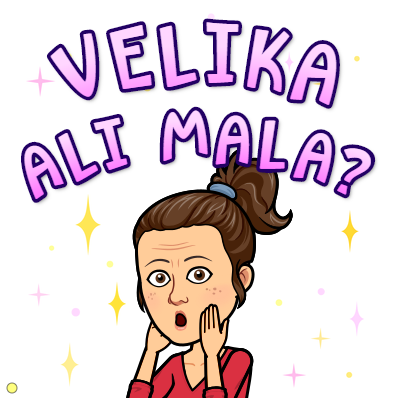 (2 uri) Pozdravljeni,danes se ne bomo slišali preko zooma, kot ste že navajeni ob torkih, ampak se vidimo v petek v šoli.Najprej si poglej rešitve včerajšnjih nalog. Nato pa nadaljuješ z nalogami za današnji dan. V petek pregledam vse naloge o lastnih imenih.REŠITVE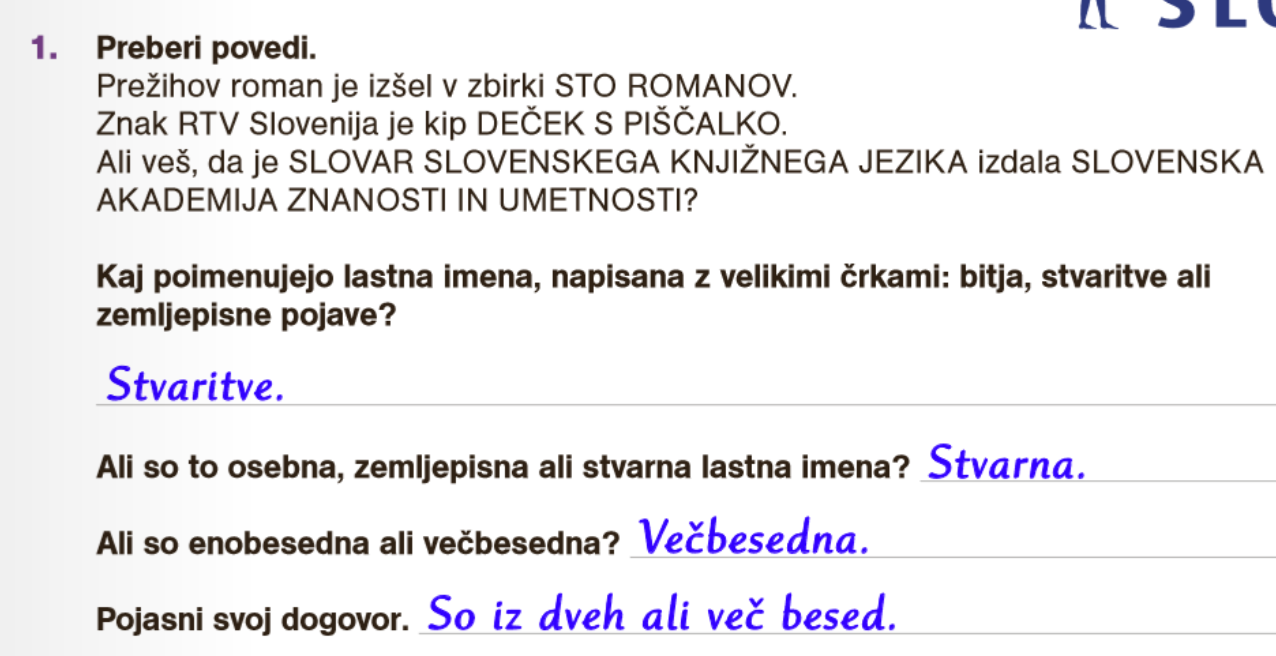 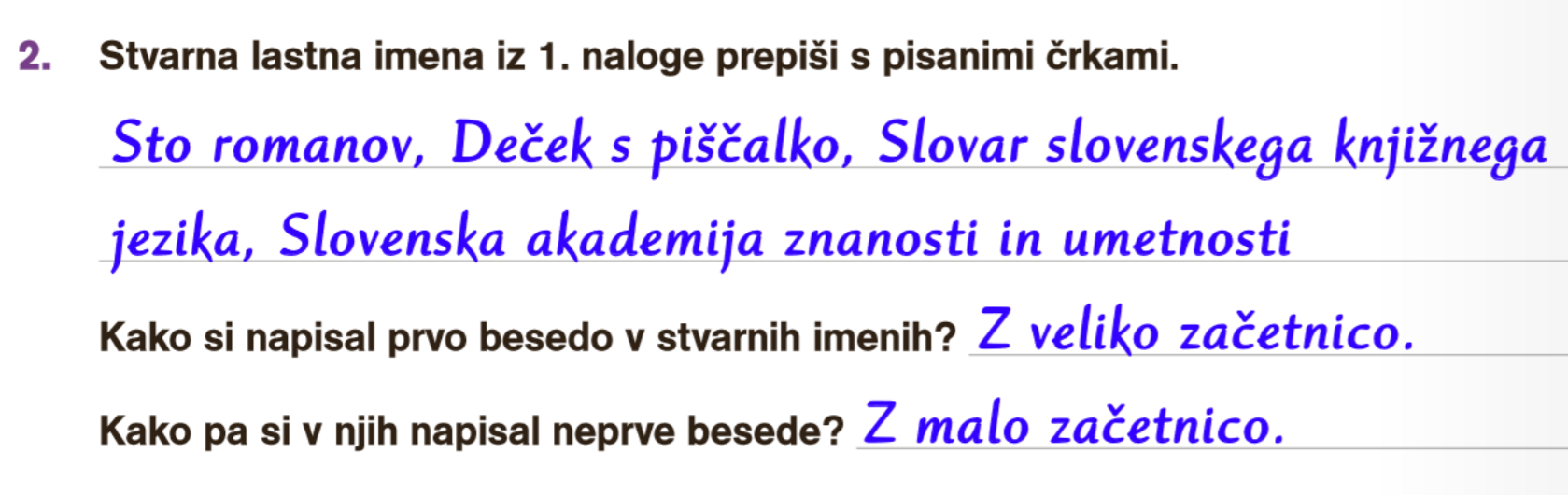 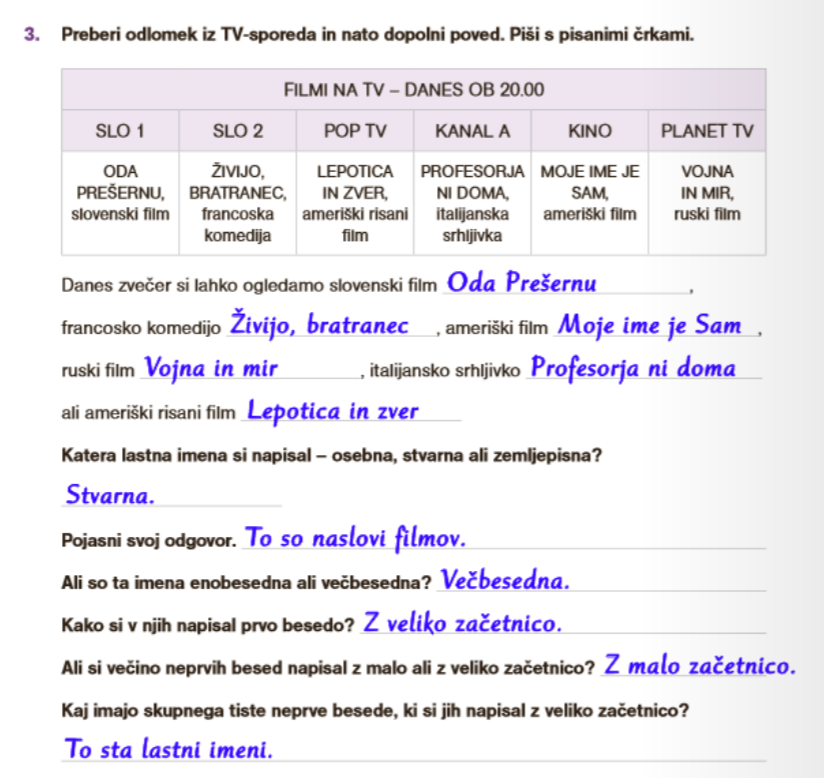 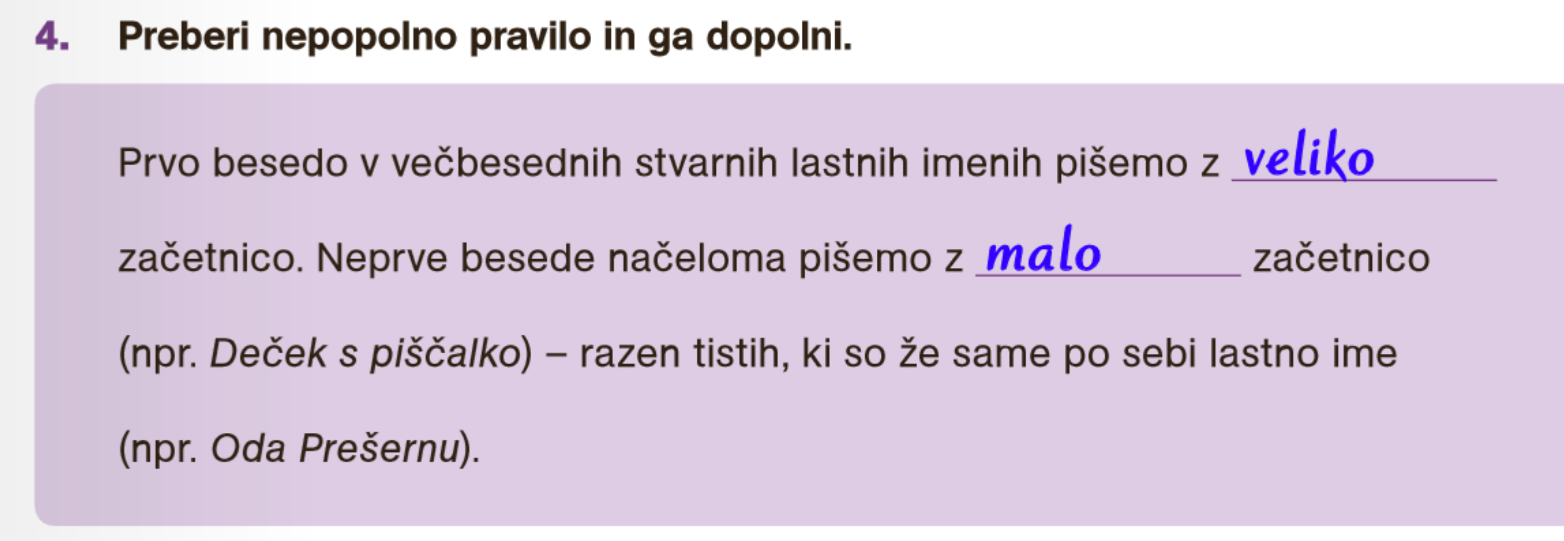 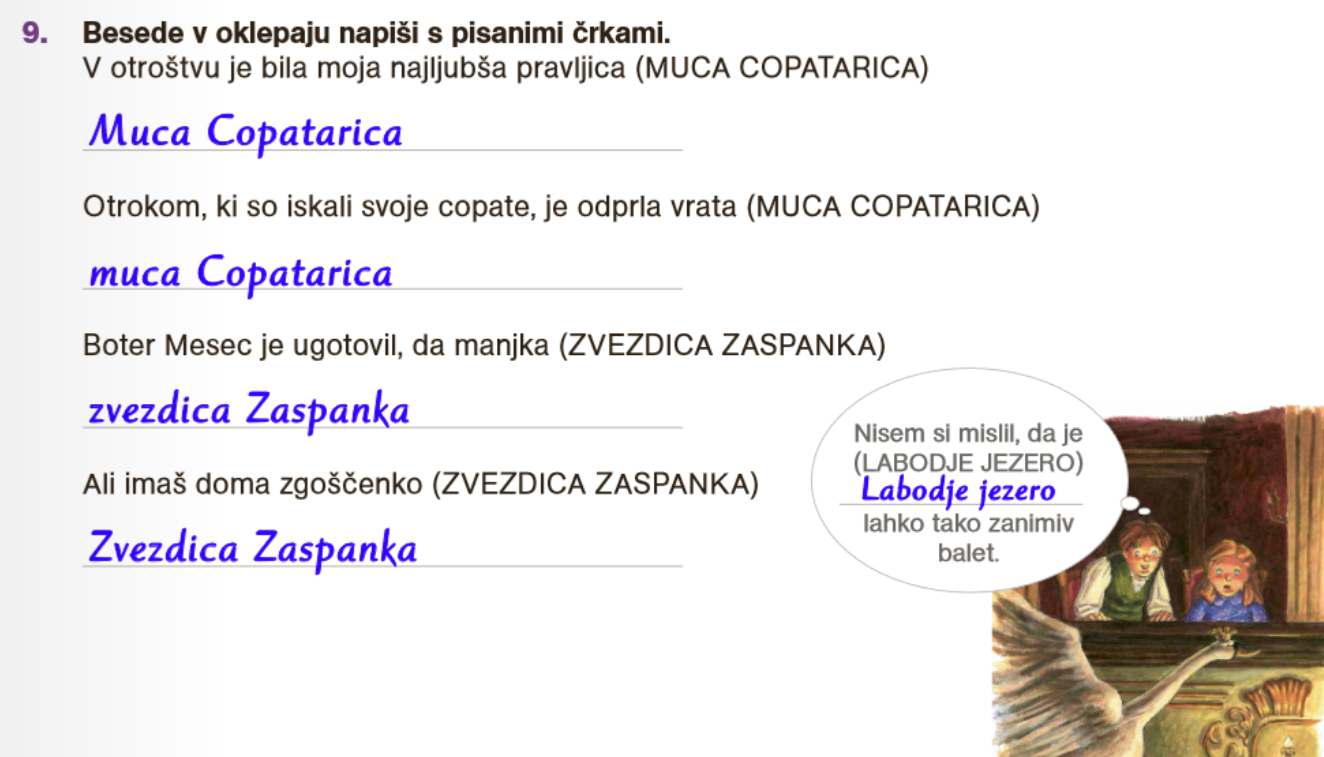 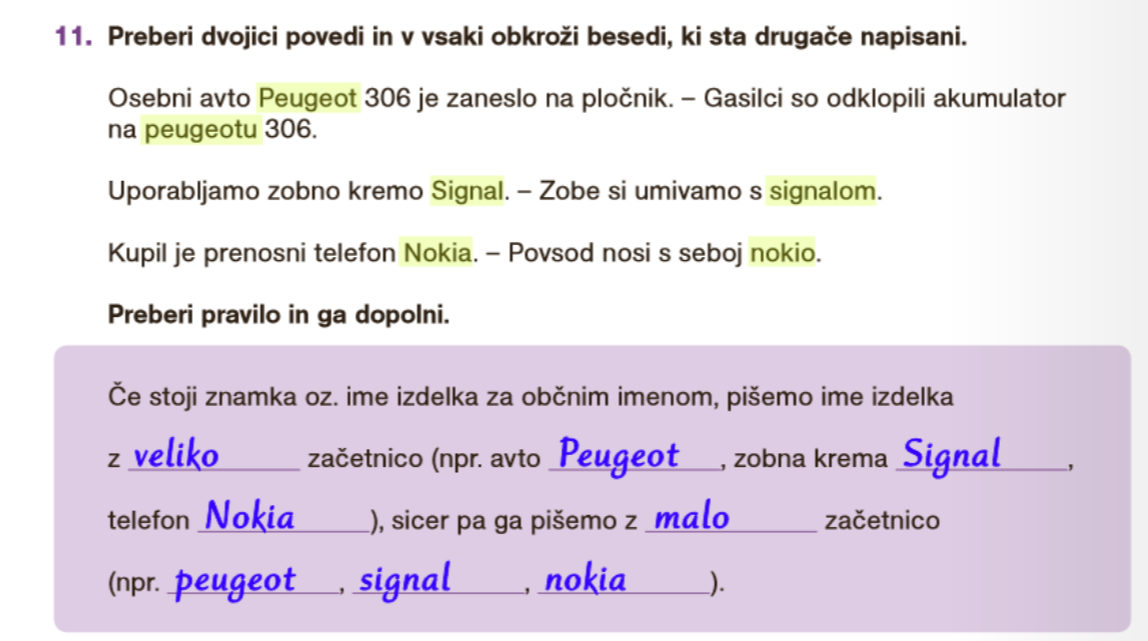 ZEMLJEPISNA LASTNA IMENA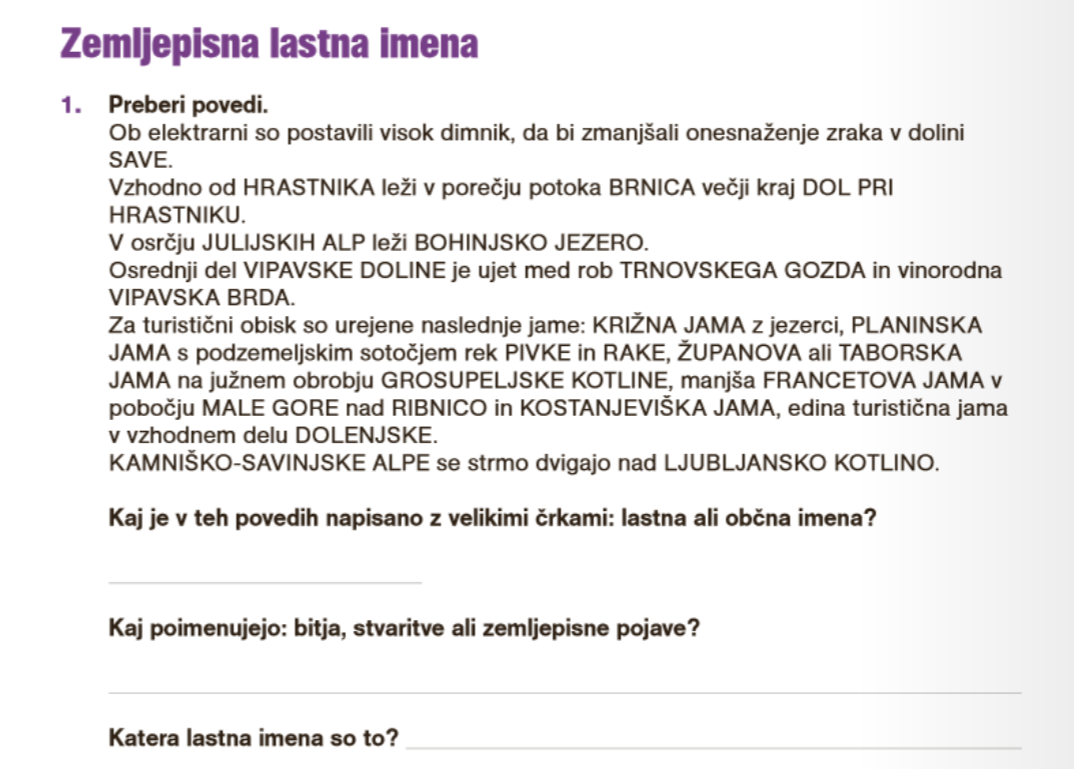 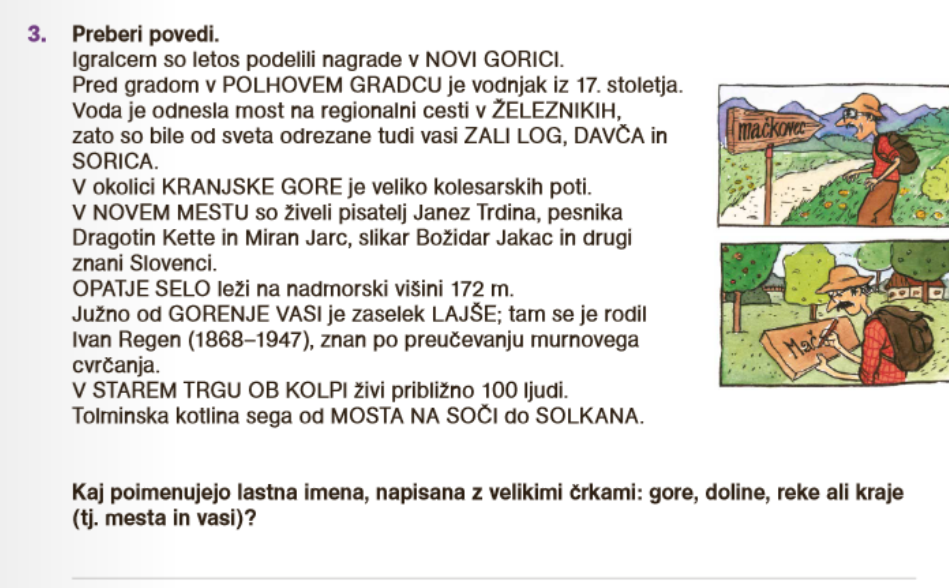 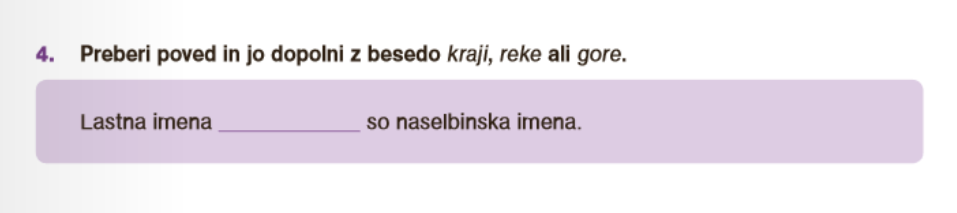 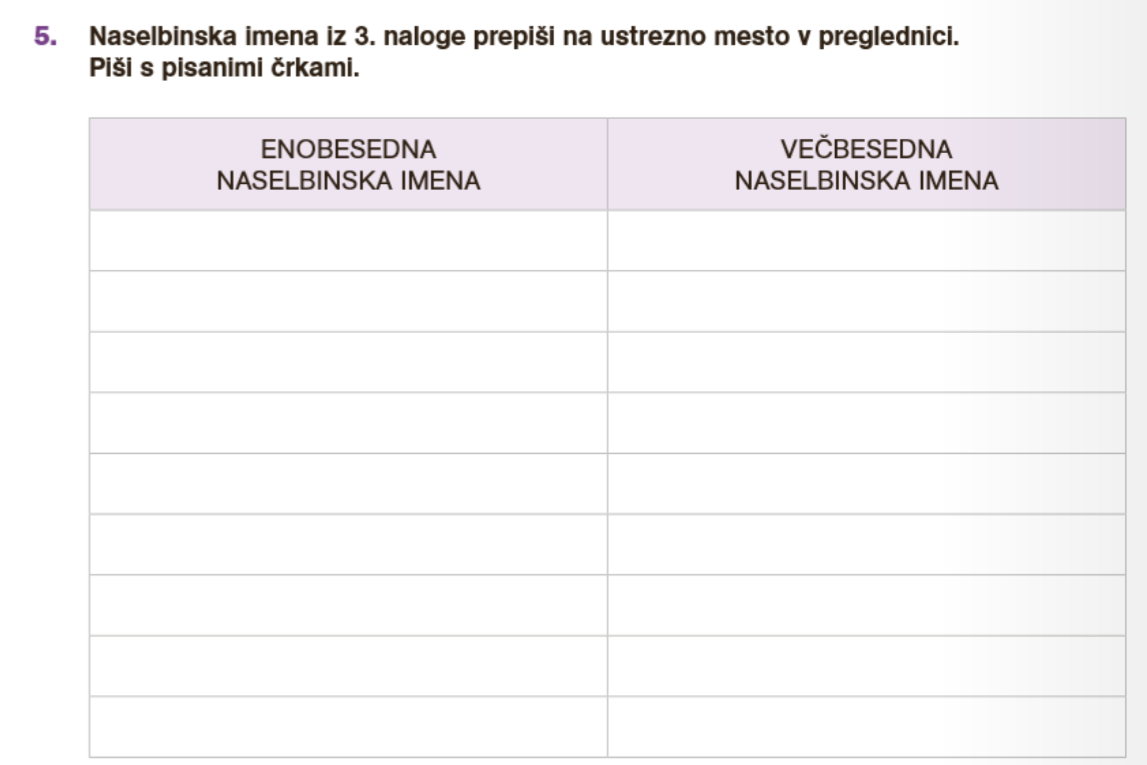 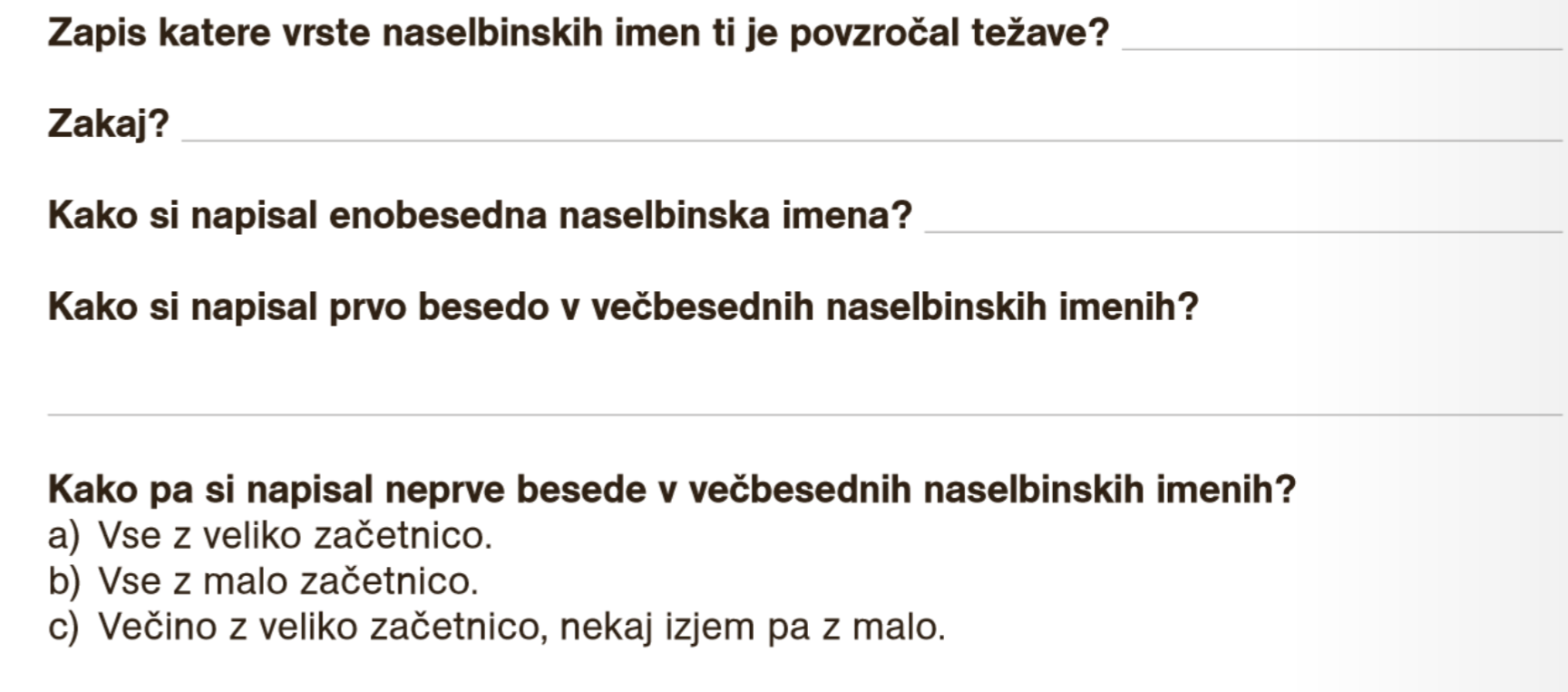 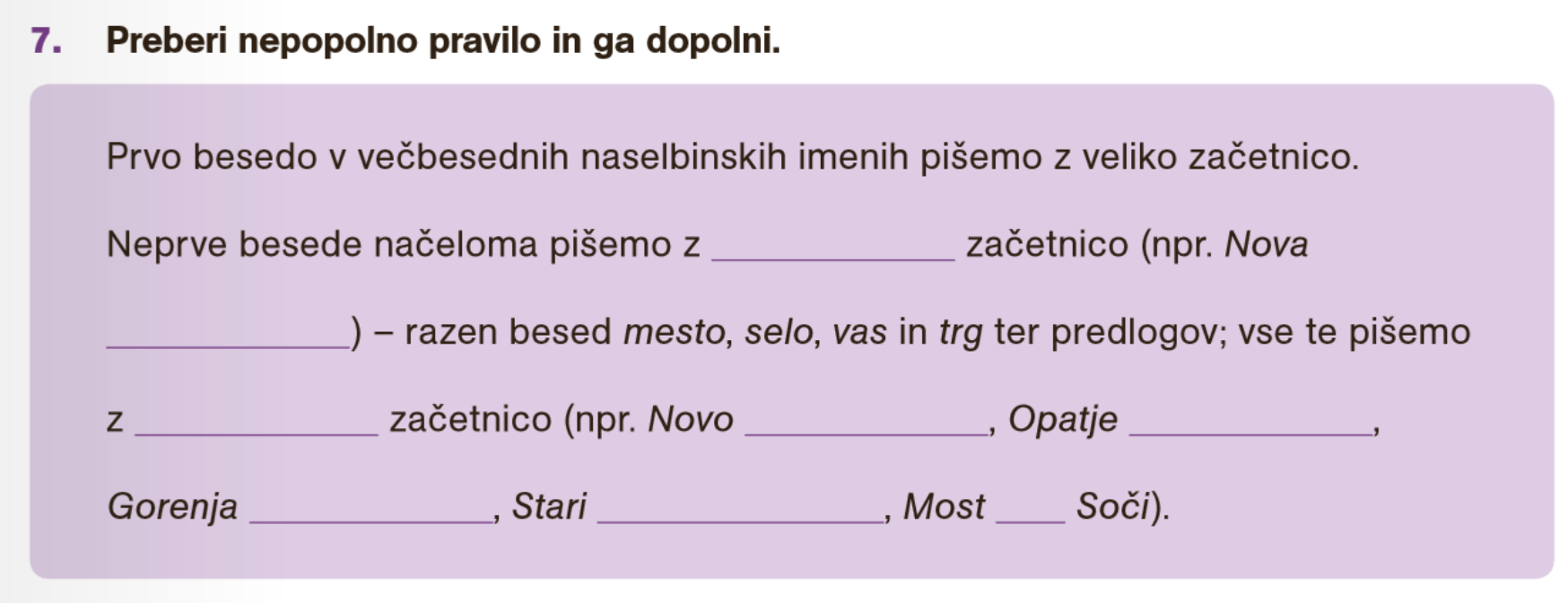 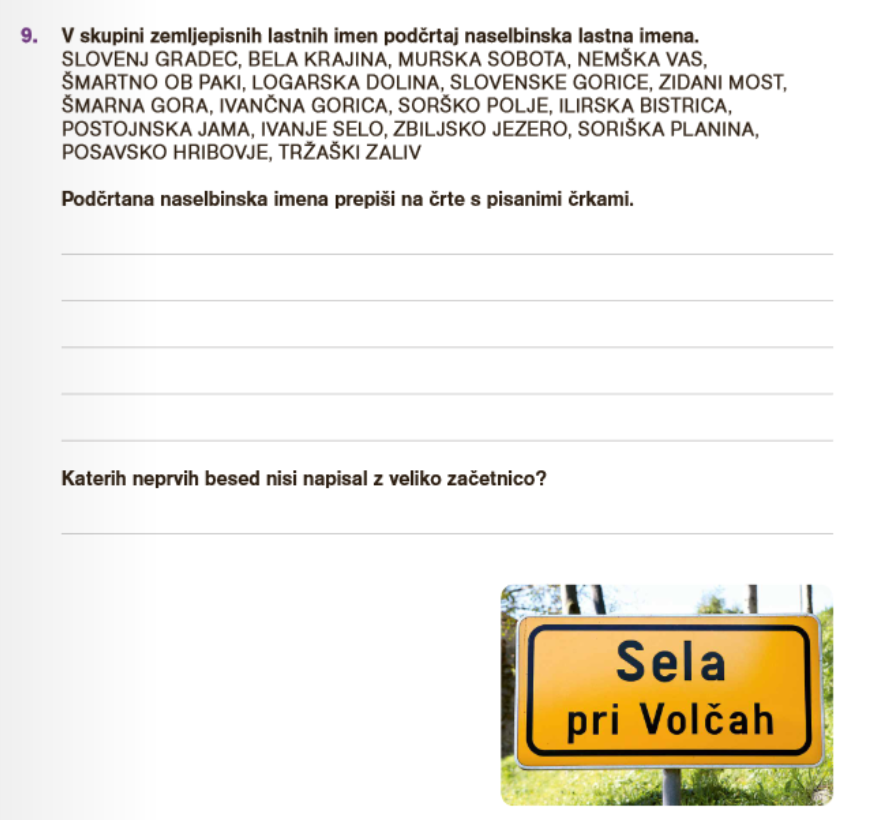 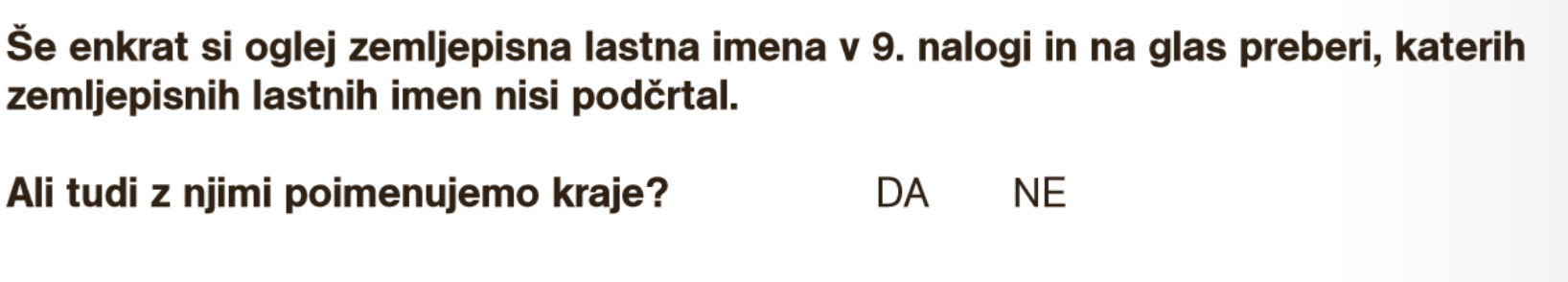 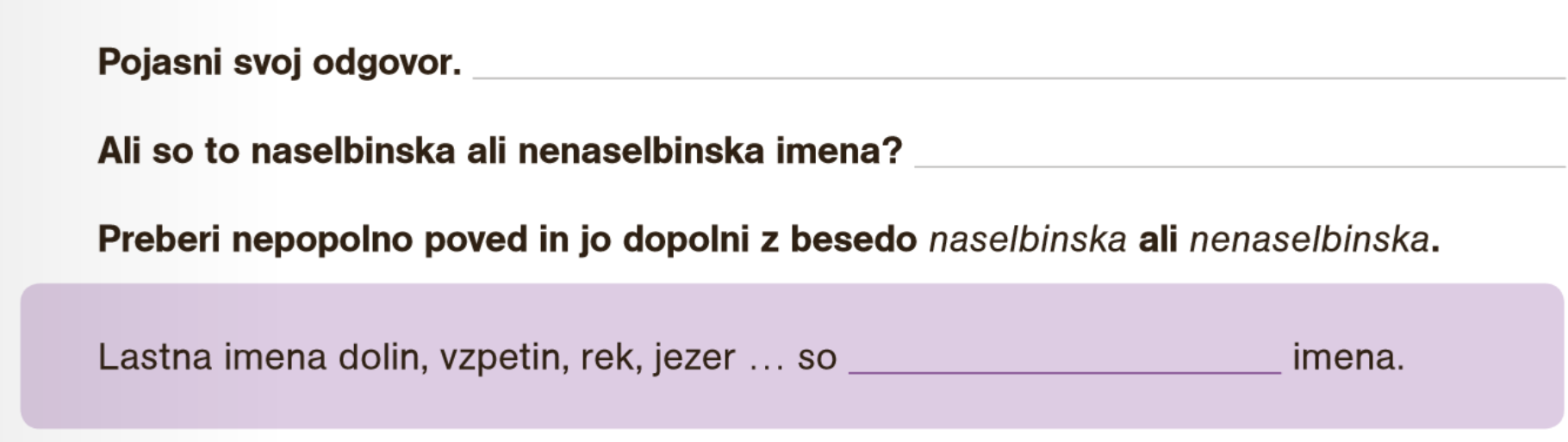 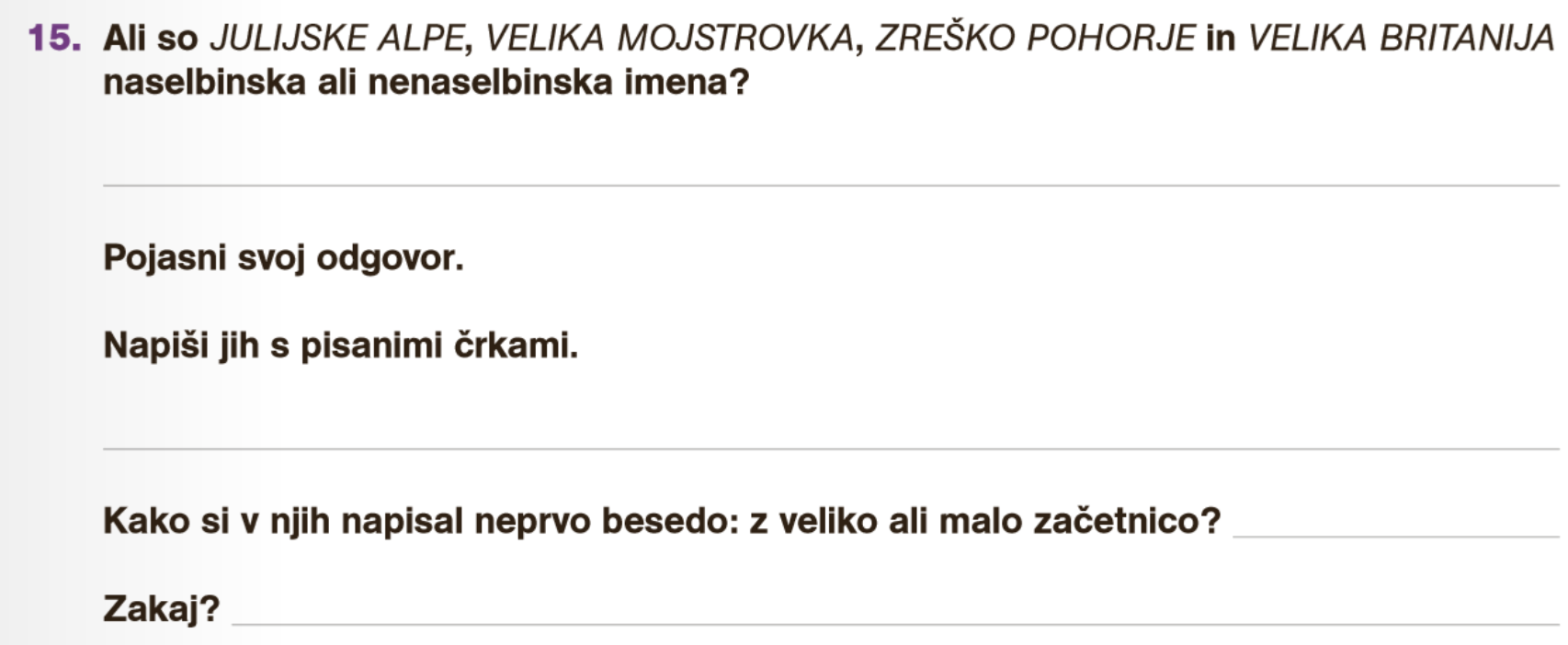 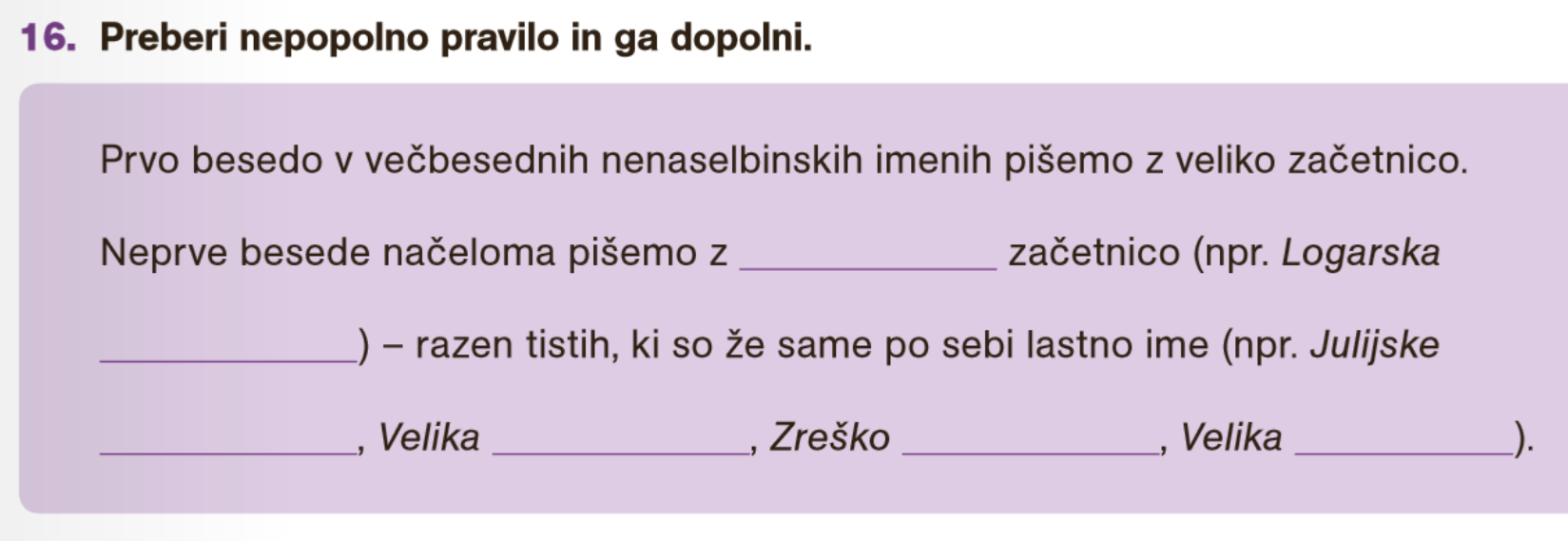 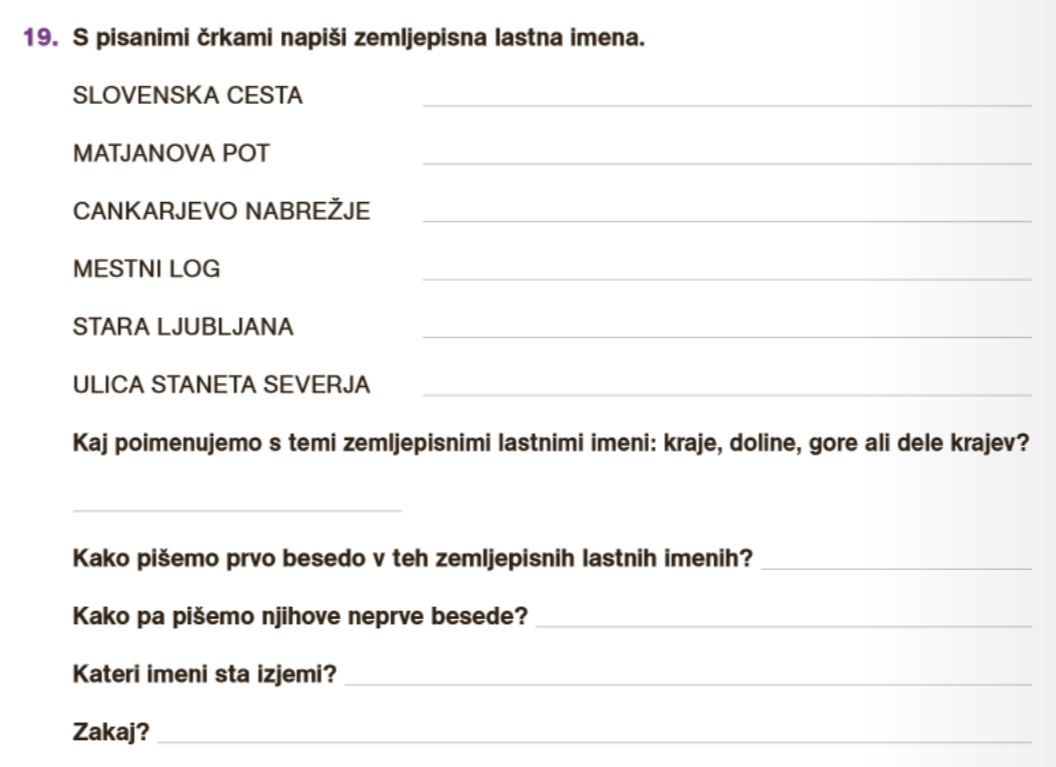 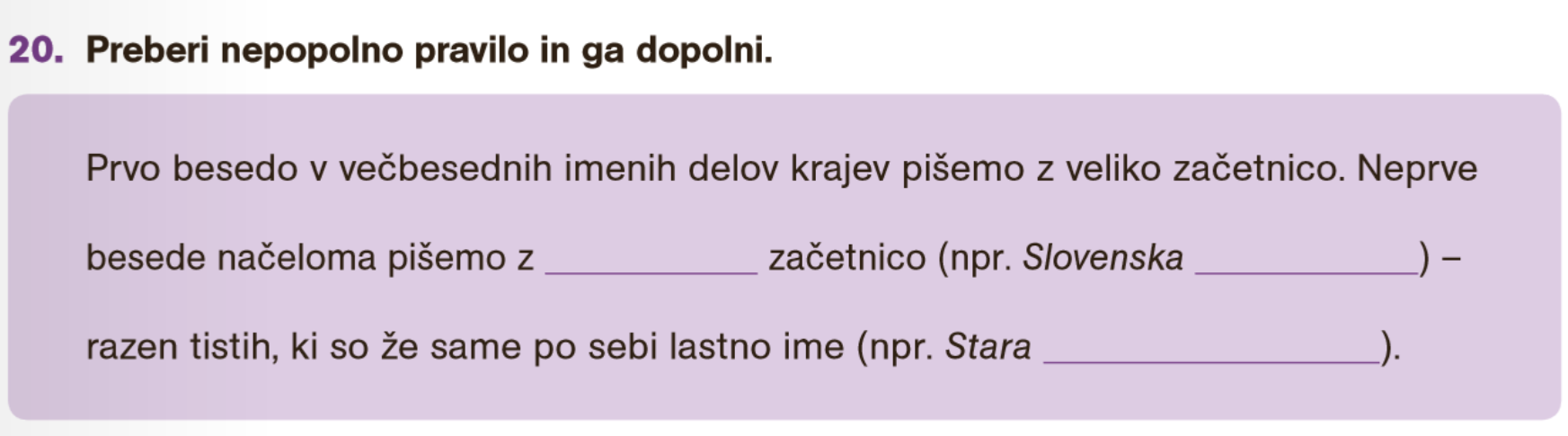 Se vidimo v petek v šoli,učiteljica Martina